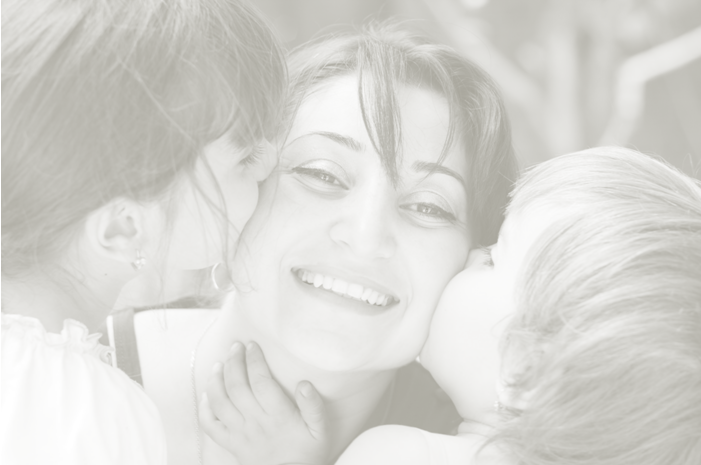 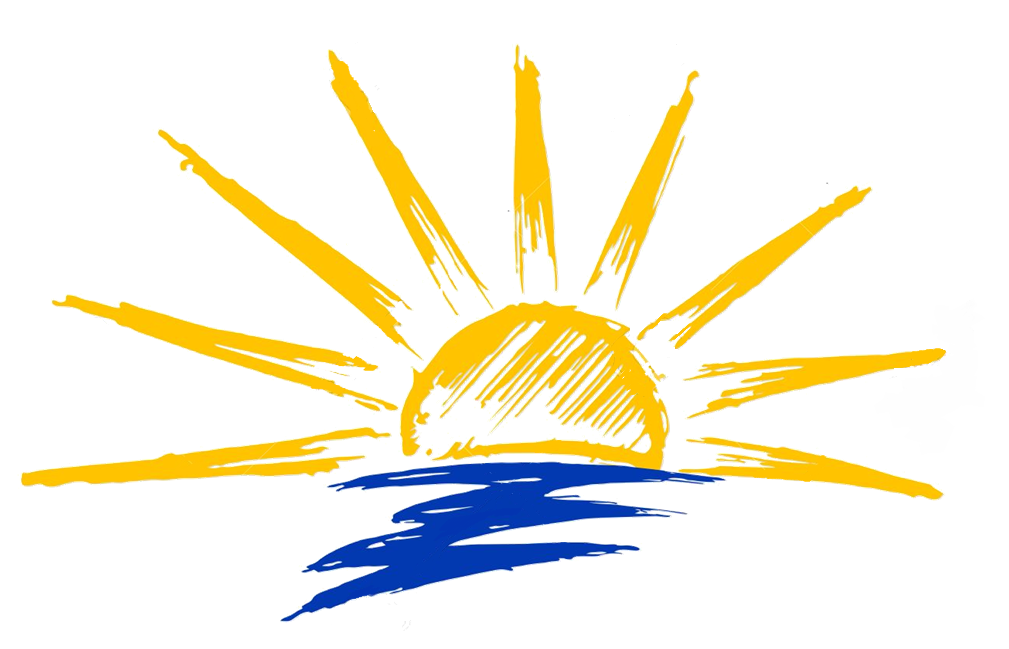 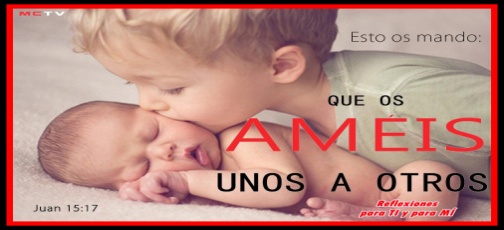 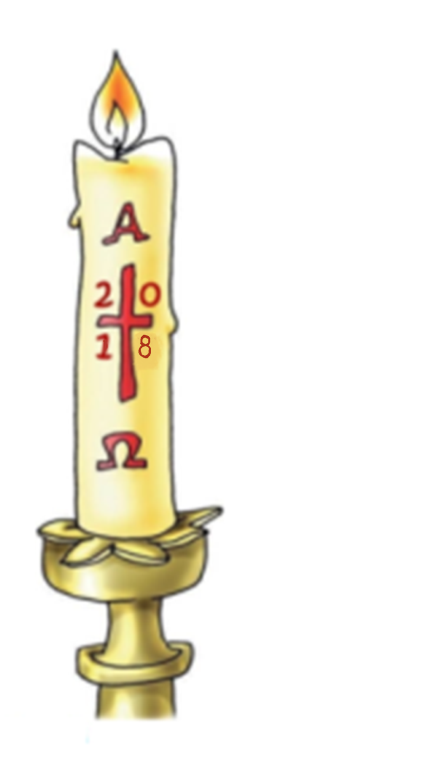 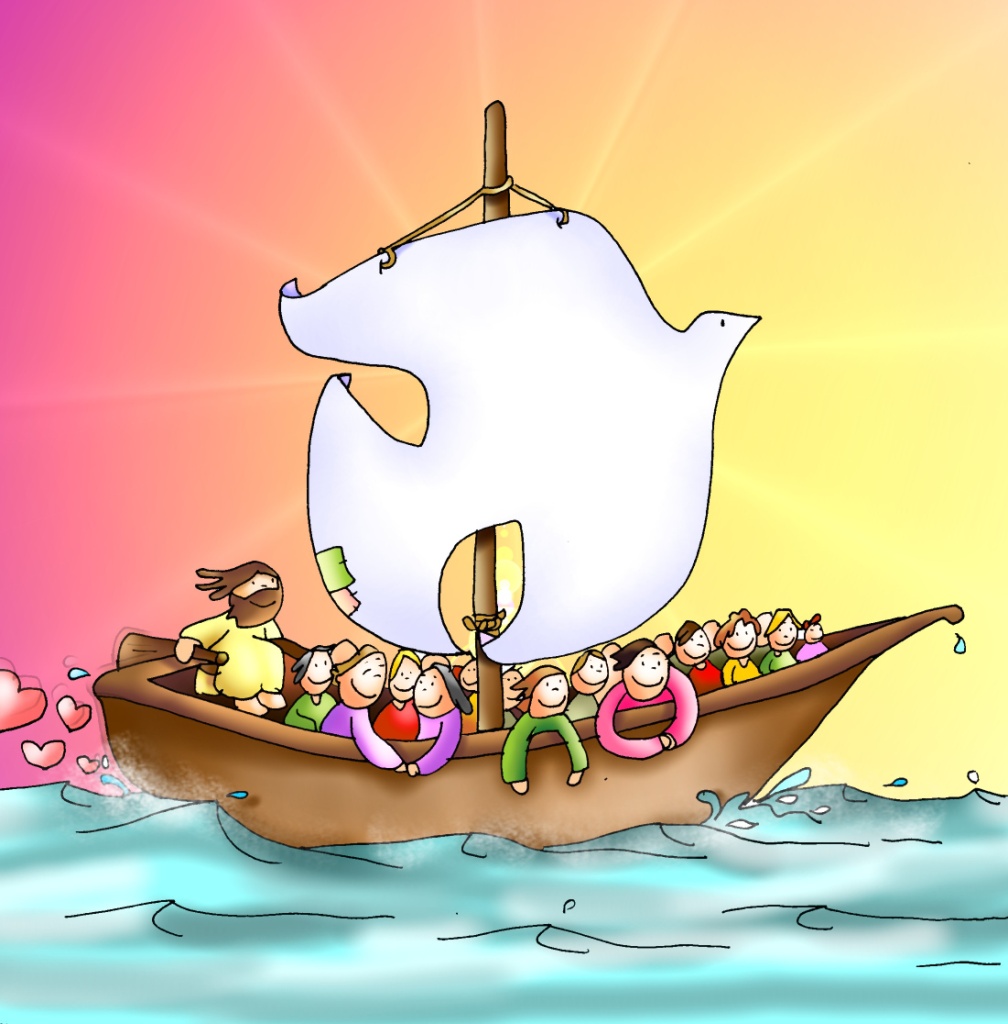 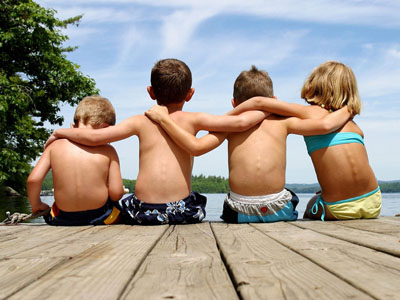 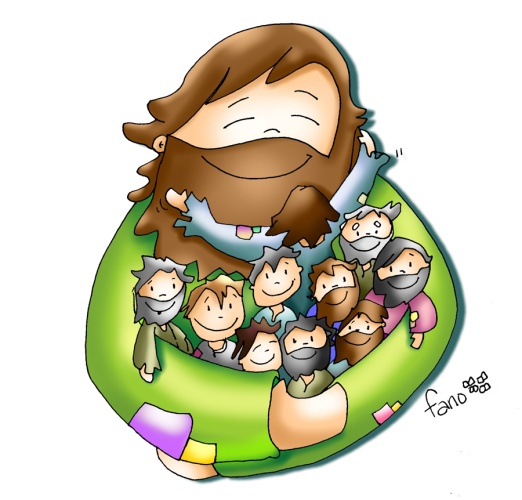 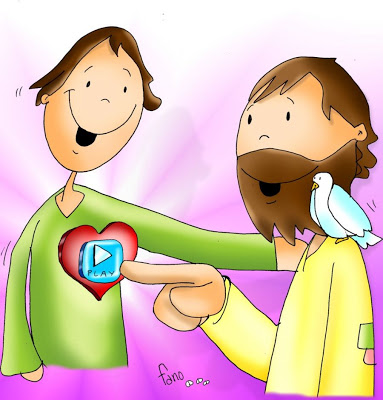 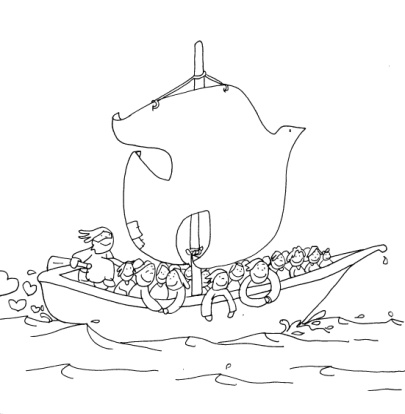 Dios mío, Tú has querido que mi madre me diera la vida; sin ella yo no existiría.Quiero expresarle mi mejor reconocimiento y no olvidar nunca los sacrificios  que por mí se ha impuesto.Durante largos meses me llevó dentro de sí; durante años ha velado por mí  y ahora sigue trabajando sin cesar.Fue la primera en hablarme de ti y enseñarme a rezar. Hoy te pido especialmente por ella.Bendice a mi madre y dale todo el bien que me hizo en tu nombre, puesto que yo soy incapaz de agradecérselo y comprenderla como se merece.También yo quiero velar por ella. Te prometo, Señor, hacerla más feliz, con mi cariño ofreciéndole mi ayuda con la mejor voluntad rodeándola de delicadeza y afecto. ¡Gracias Señor, por la madre que me has regalado, gracias también por la mamá del cielo!